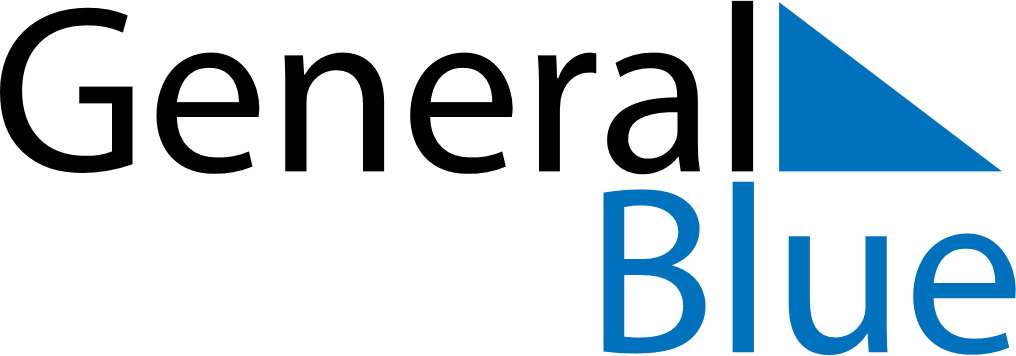 June 2019June 2019June 2019June 2019VietnamVietnamVietnamSundayMondayTuesdayWednesdayThursdayFridayFridaySaturday1International Children’s Day23456778Mid-year FestivalMid-year Festival91011121314141516171819202121222324252627282829Vietnamese Family DayVietnamese Family Day30